今日は潮干狩りで採取したりスーパーで買ってきたりしたアサリを使って、無せきつい動物の二枚貝の体のしくみを勉強しましょう。小さな貝にも、心臓や腸やエラなどがあって、海の環境に適応した体をしていることが分かります。手順①　アサリの中で大きめのものを選びます。アサリをきれいな海水（約３％の塩水でもよい）に入れます。②　しばらくすると、入水管、出水管が出てきます。また、体の中の老はい物をはき出します。③　貝の殻のすきまからナイフを入れて開けば、貝の内部を簡単に観察できます。 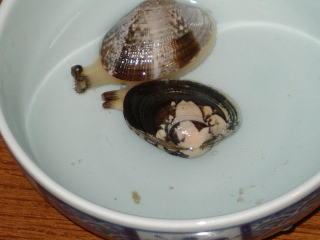 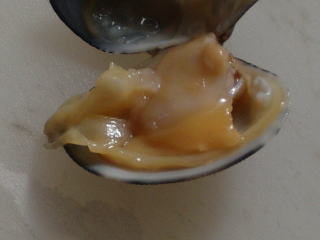 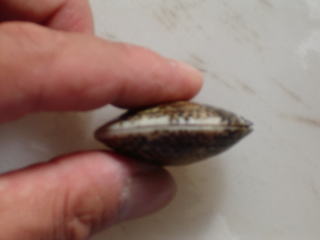 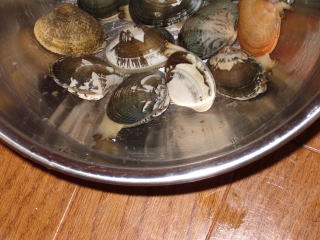 　アサリは、二枚貝の一種です。アサリのような干潟にすんでいる貝は、砂にうもれないように、大きな「あし」をもったものが多くいます。家族で潮干狩りに行ったときなどに、アサリを砂の上に放置すると、動く様子を観察することができます。観察①（入水管と出水管のはたらきをみてみよう）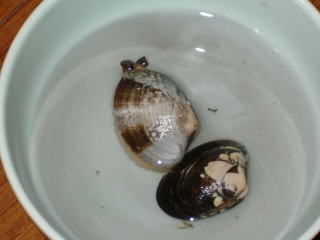 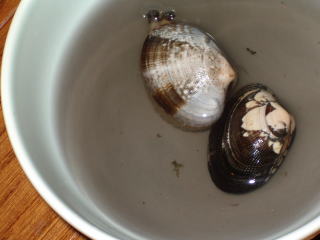 アサリを海水（約３％の塩水）に入れ、そこに習字のすみを流しこみます。初めは、海水が真っ黒です。しばらくすると貝がすみを吸って水がきれいになっていきます。出水管から水が出ていることも観察できます。この実験で貝が海水をきれいにしてくれていることも分かります。 観察②（アサリのからだをよくみてみよう）　アサリの体には、心臓や腸・こう門もあります。食べ物は、口から入り胃や腸を通って、ふんになり、こう門から、出水管を通して水中に出されます。入水管や出水管には細かい毛が生えていて、この毛を動かすことで、管のまわりに水流を作っています。入水管からえさの混じった海水を取りこみ、いらなくなったふんなどを出水管から外に出すのです。 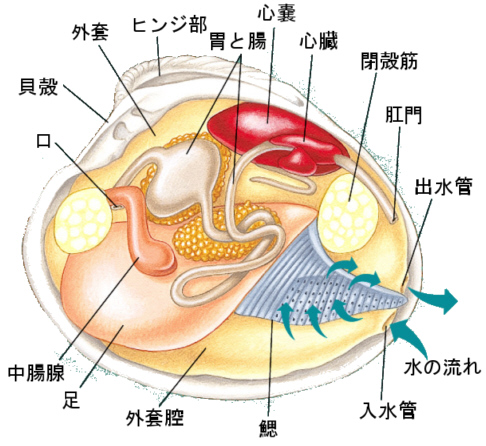 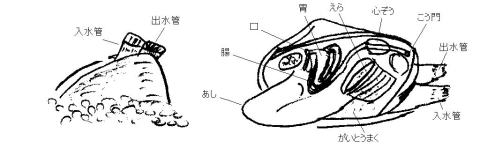 　２年　　組　　番　氏名　　　　　　　　　　　　　スケッチ　アサリ・ホタテ気づいたことなど